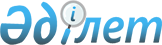 Об определении порядка и размера возмещения затрат на обучение на дому детей с ограниченными возможностями из числа детей с инвалидностью по индивидуальному учебному плану в Ескельдинском районеРешение Ескельдинского районного маслихата области Жетісу от 30 октября 2023 года № 13-44. Зарегистрировано Департаментом юстиции области Жетісу 2 ноября 2023 года № 79-19
      В соответствии со статьей 6 Закона Республики Казахстан "О местном государственном управлении и самоуправлении в Республике Казахстан" и с подпунктом 4) статьи 16 Закона Республики Казахстан "О социальной медико-педагогической коррекционной поддержке детей с ограниченными возможностями", Ескельдинский районный маслихат РЕШИЛ:
      1. Определить порядок и размер возмещения затрат на обучение на дому детей с ограниченными возможностями из числа детей с инвалидностью по индивидуальному учебному плану в Ескельдинском районе согласно приложению к настоящему решению.
      2. Признать утратившими силу решения Ескельдинского районного маслихата от 27 декабря 2021 года № 21-73 "Об определении порядка и размера возмещения затрат на обучение на дому детей с ограниченными возможностями из числа инвалидов по индивидуальному учебному плану" (зарегистрированное в реестре государственной регистрации нормативных правовых актов Республики Казахстан № 162570).
      3. Настоящее решение вводится в действие по истечении десяти календарных дней после дня его первого официального опубликования. Порядок и размер возмещения затрат на обучение на дому детей с ограниченными возможностями из числа детей с инвалидностью по индивидуальному учебному плану в Ескельдинском районе
      1. Настоящий порядок и размер возмещения затрат на обучение на дому детей с ограниченными возможностями из числа детей с инвалидностью по индивидуальному учебному плану в Ескельдинском районе разработаны в соответствии с Правилами оказания государственной услуги "Возмещение затрат на обучение на дому детей с инвалидностью" утвержденный Приказом Министра труда и социальной защиты населения Республики Казахстан от 25 марта 2021 года № 84  "О некоторых вопросах оказания государственных услуг в социально-трудовой сфере" (зарегистрирован в Реестре государственной регистрации нормативных правовых актов за № 22394) (далее - Правила возмещения затрат).
      2. Возмещение затрат на обучение детей с инвалидностью по индивидуальному учебному плану (далее - возмещение затрат на обучение) ежеквартально производится государственным учреждением "Отдел занятости и социальных программ Ескельдинского района" (далее-уполномоченный орган) на основании справки из учебного заведения, подтверждающей факт обучения ребенка с инвалидностью на дому.
      3. Возмещение затрат на обучение (кроме детей с инвалидностью, находящихся на полном государственном обеспечении и детей с инвалидностью, в отношении которых родители лишены родительских прав) предоставляется одному из родителей или иным законным представителям детей с инвалидностью, независимо от дохода семьи.
      4. Возмещение затрат на обучение производится с месяца обращения по месяц окончания срока, указанного в справке из учебного заведения, подтверждающих факт обучения ребенка с инвалидностью на дому.
      5. При наступлении обстоятельств, повлекших прекращение возмещения затрат на обучение (достижение ребенка с инвалидностью восемнадцати лет, окончания срока инвалидности, в период обучения ребенка с инвалидностью в государственных учреждениях, смерть ребенка с инвалидностью и выезд на постоянное место жительства за пределы Ескельдинского района), выплата прекращается с месяца, следующего за тем, в котором наступили соответствующие обстоятельства.
      6. Для возмещения затрат на обучение заявитель обращается в уполномоченный орган через некоммерческое акционерное общество "Государственная корпорация "Правительство для граждан" и веб-портал "электронного правительства" с заявлением по форме согласно приложению 1 или 2 к Правилам возмещения затрат с приложением документов.
      Документы по установленному перечню, необходимых для возмещения затрат на обучение предоставляется согласно приложению 3 к Правилам возмещения затрат.
      7. Размер возмещения затрат на обучение в квартал равен 8 (восьми) месячным расчетным показателям на каждого ребенка с инвалидностью.
      8. Основания для отказа в возмещении затрат на обучение предусмотрены строкой девять приложения 3 к Правилам возмещения затрат.
      9. Заявитель вправе подать жалобу в соответствии с требованиями Правил возмещения затрат.
					© 2012. РГП на ПХВ «Институт законодательства и правовой информации Республики Казахстан» Министерства юстиции Республики Казахстан
				
      Председатель Ескельдинского районного маслихата

К. Сатанов
Приложение к решению Ескельдинский районный маслихат от 30 октября 2023 года № 13-44